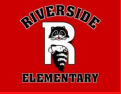 SAC Agenda November 26, 2018Welcome and IntroductionsApproval of October SAC MinutesPrincipal’s ReportSMART School Choice Enhancement Money UpdateSIP Update2018-19 FACE planSAF Agenda November 26, 2018Welcome and IntroductionsSAF new business